國國軍左營總醫院-照顧服務說明單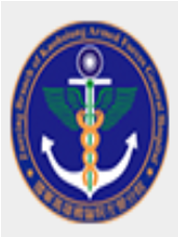 日間照顧(BB碼)或家庭托顧(BC碼)1.部分負擔：一般戶16%，中低收入戶5%，低收入戶0%項目編號長照需要等級給(支)付價格(元/天)民眾自付額(元)民眾自付額(元)項目編號長照需要等級給(支)付價格(元/天)一般戶中低收入戶日間照顧BB01-022全天675 半天340全天108 半天54全天33 半天17日間照顧BB03-043全天840  半天420全天134  半天67全天42 半天21日間照顧BB05-064全天920  半天460全天147  半天73全天46 半天23日間照顧BB07-085全天1045  半天525全天167  半天84全天52 半天26日間照顧BB09-106全天1130  半天565全天180  半天90全天56 半天28日間照顧BB11-127全天1210  半天605全天193  半天96全天60 半天30日間照顧BB13-148全天1285 半天645全天205 半天103全天64 半天32家庭托顧BC01-022全天625  半天315全天100  半天50全天31 半天15家庭托顧BC03-043全天760  半天380全天121  半天60全天38 半天19家庭托顧BC05-064全天785  半天395全天125  半天63全天39 半天19家庭托顧BC07-085全天880  半天440全天140  半天70全天44 半天22家庭托顧BC09-106全天960  半天480全天153  半天76全天48 半天24家庭托顧BC11-127全天980  半天490全天156  半天78全天49 半天24家庭托顧BC13-148全天1040  半天520全天166  半天83全天52 半天26